دانشگاه علوم پزشکی و خدمات بهداشتی و درمانی زابل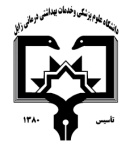 معاونت آموزشیمرکز مطالعات و توسعه آموزش علوم پزشکی دانشگاه علوم پزشکی فرم طرح درس روزانه*موارد مدنظر ارزشیابی:حضور فعال در کلاس ■     سئوالات کلاسی■      امتحان میان ترم        پروژه درسی        کنفرانس – ترجمه            فعالیت علمی و گزارش کار          امتحان پایان نیمسال■                  سایر*منابع درسی مورد استفاده : نرم افزار spss*هدف کلی درس :در پایان این درس دانشجو باید بتواند داده های جمع آوری پده را بنحو مناسبی زبقه بندی کرده و نمایش نموداری مناسب برای آنها ارائه دهد. سپس با توجه به فرضیات و اهداف اصلی و فرعی طرح مربوطه آنالیز آماری درخور آن را شخصا انجام دهد.*شرح مختصری از درس : (برای هر جلسه تنظیم گردد)روش های  یادهی-یادگیریمی تواند  شامل : سخنرانی ،بحث در گروهای کوچک ،نمایشی ،پرسش و پاسخ ،حل مسئله (pbl)،گردش علمی ،آزمایشگاهی ،یادگیری بر اساس case و غیرهدانشکده:  بهداشت                                                                                                  نام مدرس:  خانم باقری                                                                                رتبه علمی: مربینام درس:  کاربرد روشهای آماری در بهداشت محیط                             کد درس:     670045            نوع درس(تئوری /عملی):  تئوری-عملی               تعداد واحد :   3                       میزان ساعت : رشته تحصیلی فراگیران:   بهداشت محیط                                                           مقطع تحصیلی فراگیران :  کارشناسی                                                       نیمسال ارائه درس:  اول 98-97شماره جلسه اهداف اختصاصی (رئوس مطالب همان جلسه)اهداف ویژه رفتاری همان جلسه(دانشجو پس از ارائه درس قادر خواهد بود)حیطه ایجاد تغییرات پس از آموزش ( شناختی،روان حرکتی،عاطفی) روش های یاددهی-یادگیریمواد و وسایل آموزشی تکالیف دانشجو 1آشنایی با نرمافزار spss ، نحوه ورود دادهها1- با نرمافزار spss آشنا بوده و قابلیت های آن را بداند.2- بتواند فایل دادهها را در محیط spss تشکیل دهد.سخنرانی و نمایشکامپیوتر به تعداد دانشجویانانجام پروژه عملی2انجام توصیف داده ها با نرم افزار، رسم نمودار1- بتواند داده ها را با spss توصیف نماید.2- بتواند نمودار مناسب داده ها را رسم نماید.سخنرانی و نمایشکامپیوتر به تعداد دانشجویانانجام پروژه عملی3آشنایی با نحوهی انجام آزمون t توسط نرم افزار spss و انجام آزمون مقایسه میانگین یک جامعه1- بتواند فرض نرمال بودن مشاهدات را آزمون نماید.2- آزمون مقایسه میانگین یک متغیر با یک عدد ثابت انجام دهدسخنرانی و نمایشکامپیوتر به تعداد دانشجویانانجام پروژه عملی4آشنایی با نحوهی انجام آزمون t توسط نرم افزار spss و انجام آزمون مقایسه میانگین دو نمونه مستقل و وابسته1- مقایسه میانگین دو نمونه مستقل را تشخیص دهد2- آزمون t مستقل را انجام داده و نتیجه را تفسیر نماید.3- آزمون t زوجی را انجام داده و نتیجه را تفسیر نماید.سخنرانی و نمایشکامپیوتر به تعداد دانشجویانانجام پروژه عملی5انجام آزمون مقایسه نسبت و آشنایی با نحوه انجام آزمون ANOVA توسط نرم افزار spss(مقایسه میانگین بیش از دو نمونه)1- آزمون نسبت را انجام داده و نتیجه را تفسیر نماید.2- آزمون برابری میانگینهای چند گروه مستقل را انجام داده و نتیجه را تفسیر نماید3 مقایسات چندگانه را انجام داده و تفسیر نماید.سخنرانی و نمایشکامپیوتر به تعداد دانشجویانانجام پروژه عملی6آشنایی با نحوه انجام آزمون کای دو و آزمون دقیق فیشر توسط نرمافزار spss1- بتواند جدول توافقی را تشکیل دهد.2- آزمون استقلال جدول توافقی را انجام داده و نتیجه را تفسیر نماید.سخنرانی و نمایشکامپیوتر به تعداد دانشجویانانجام پروژه عملی7بدست آوردن معادله خط رگرسیون توسط نرمافزار spss1- نمودار پراکنش دو متغیر کمی را رسم نماید.2- ضریب همبستگی پیرسن را بدست آورده، آن را تفسیر نماید. 3- معادله خط رگرسیون بین متغیرهای مستقل و وابسته را بدست آورند.سخنرانی و نمایشکامپیوتر به تعداد دانشجویانانجام پروژه عملی